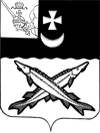 АДМИНИСТРАЦИЯ БЕЛОЗЕРСКОГО МУНИЦИПАЛЬНОГО ОКРУГА ВОЛОГОДСКОЙ ОБЛАСТИ П О С Т А Н О В Л Е Н И ЕОт  15.03.2023  № 323Об утверждении Положенияо проведении конкурса на замещение вакантной должности руководителя муниципального учреждения округаВ соответствии с Федеральным законом от 06.10.2003 № 131-ФЗ «Об общих принципах организации местного самоуправления в Российской Федерации», Трудовым кодексом Российской Федерации, в целях повышения  эффективности работы муниципальных учреждений округа и обеспечения равного доступа граждан к управлению муниципальными учреждениями, а также отбора на должности руководителей граждан,  обладающих необходимыми профессиональными качествамиПОСТАНОВЛЯЮ:1. Утвердить Положение о проведении конкурса на замещение вакантной должности руководителя муниципального учреждения округа (прилагается). 2. Признать утратившими силу постановления администрации района:- от 30.01.2014 № 178 «Об утверждении Положения о порядке проведения конкурса на замещение вакантной должности руководителя муниципального, предприятия района» за исключением пункта 2;- от 04.12.2020 № 507 «О внесении изменений в постановление администрации района от 30.01 2014 №178»;- от 17.08.2021 №289 «О внесении дополнения в постановление администрации района от 30.01 2014 №178».3.Рекомендовать руководителям структурных подразделений администрации округа со статусом юридического лица, которые исполняют функции и полномочия учредителя муниципальных учреждений руководствоваться при проведении  конкурса настоящим Положением.4. Настоящее постановление подлежит опубликованию в газете «Белозерье» и размещению на официальном сайте Белозерского муниципального округа в информационно-телекоммуникационной сети «Интернет».Глава округа:                                                                         Д.А. СоловьевПриложение к постановлению администрации округа от 15.03.2023 № 323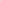 Положение о проведении конкурса на замещение вакантной должности руководителя муниципального учреждения округа1.Общие положения1.1.Настоящее Положение определяет порядок проведения конкурса на замещение вакантной должности руководителя муниципального учреждения округа, учредителем которых является администрация Белозерского муниципального округа (далее - конкурс), условия участия в нем, порядок определения победителя конкурса.1.2.Конкурс проводится на основании постановления администрации округа.1.3. В постановлении администрации округа указываются:-наименование вакантной должности руководителя муниципального учреждения округа (далее - вакантная должность), на замещение которой проводится конкурс;-сроки проведения конкурса;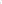 -требования, предъявляемые к гражданину, претендующему на замещение вакантной должности;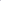 -состав конкурсной комиссии; 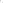 - порядок приема документов.2. Конкурсная комиссия2.1.Конкурсная комиссия в своей деятельности руководствуется Конституцией Российской Федерации, Трудовым кодексом Российской Федерации, федеральными законами и иными нормативными правовыми актами Российской Федерации, Вологодской области, муниципальными правовыми актами, Уставом округа, настоящим Положением.2.2.Конкурсная комиссия состоит из председателя, заместителя председателя, секретаря и членов конкурсной комиссии.К работе конкурсной комиссии могут привлекаться эксперты с правом совещательного голоса.2.3.Конкурсная комиссия:-подготавливает информационное сообщение о проведении конкурса, организует его публикацию;-ведет регистрацию и учет лиц, подавших документы для участия в конкурсе;-организует проведение конкурса;-рассматривает обращения граждан, связанные с подготовкой и проведением конкурса, принимает по ним решения;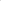 - принимает решения о допуске к участию в конкурсе, определении победителя конкурса, признании конкурса несостоявшимся.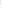 2.4. Конкурсную комиссию возглавляет председатель конкурсной комиссии.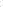 Председатель конкурсной комиссии: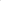 -руководит работой конкурсной комиссии;-распределяет обязанности среди членов конкурсной комиссии; - подводит итоги голосования и оглашает принятое решение; - утверждает протокол заседания конкурсной комиссии.2.5.Секретарь конкурсной комиссии ведет протокол заседания.2.6.В период отсутствия председателя конкурсной комиссии его обязанности исполняет заместитель председателя конкурсной комиссии.2.7.Решения конкурсной комиссии по результатам проведения конкурса принимаются открытым голосованием большинством голосов присутствующих на заседании членов конкурсной комиссии.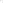 При равенстве голосов членов конкурсной комиссии решающим является мнение председателя конкурсной комиссии.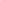 	Заседание конкурсной комиссии считается правомочным, если на нем  присутствует не менее двух третей ее состава.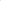 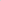 2.8.Результаты голосования отражаются в протоколе заседания конкурсной комиссии, который подписывается присутствующими на заседании членами конкурсной комиссии. При подписании протокола мнение членов  конкурсной комиссии выражается словами «за» или «против».2.9.Решения конкурсной комиссии носят обязательный характер.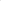 3. Объявление конкурса. Порядок приема документов.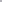 3.1. Информационное сообщение о проведении конкурса размещается на официальном сайте Белозерского муниципального округа в информационно-телекоммуникационной сети «Интернет».3.2. Информационное сообщение о проведении конкурса должно включать:-наименование, основные характеристики и сведения о местонахождении учреждения округа;-требования, предъявляемые к претенденту на замещение должности руководителя учреждения, предприятия;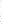 -даты и время (час, минуты) начала и окончания приема заявок с прилагаемыми к ним документами;-адрес места приема заявлений и документов; перечень документов, подаваемых претендентами для участия в конкурсе, требования к их оформлению;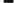 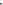 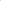 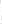 -дату, время и место проведения конкурса с указанием времени начала работы конкурсной комиссии и подведения итогов конкурса;	-номера телефонов и местонахождение конкурсной комиссии;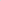 -способ уведомления участников конкурса и его победителя об итогах конкурса;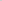 -адрес, по которому претенденты могут ознакомиться с иными сведениями, и порядок ознакомления с данными сведениями.3.3.К участию в конкурсе допускаются граждане Российской Федерации, достигшие возраста 18 лет, отвечающие установленным федеральнымизаконами, законами Вологодской области и другими нормативными правовыми актами требованиям, необходимым для замещения вакантной должности руководителя учреждения округа.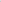 3.4.Для участия в конкурсе претенденты представляют в конкурсную комиссию в установленный в информационном сообщении срок следующие документы:-заявление, анкету, фотографию;-заверенные нотариально или кадровой службой по месту работы копии трудовой книжки и (или) сведений о трудовой деятельности, копии документов об образовании государственного образца;	-медицинское заключение о состоянии здоровья;-документ, удостоверяющий личность (предъявляется лично);-предложения по программе деятельности учреждения округа;-письменное согласие на обработку персональных данных в соответствии с Федеральным законом от 27 июля 2006 года № 152-ФЗ «О персональных данных» (с последующими изменениями);-для кандидата на должность руководителя учреждения - сведения о своих доходах, об имуществе и обязательствах имущественного характера, а также о доходах, об имуществе и обязательствах имущественного характера своих супруга (супруги) и несовершеннолетних детей в соответствии с Положением о предоставлении лицом, поступающим на работу на должность руководителя муниципального учреждения, а также руководителем муниципального учреждения сведений о своих доходах, об имуществе и обязательствах имущественного характера и о доходах, об имуществе и обязательствах имущественного характера супруги (супруга) и несовершеннолетних детей;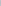 Все необходимые для участия в конкурсе документы должны быть представлены в конкурсную комиссию в течение 15 дней со дня объявления об их приеме.3.5.Конкурсная комиссия не принимает заявления с прилагаемыми к ним документами, если они поступили после истечения срока приема заявлений, указанного в информационном сообщении.Несвоевременное представление документов, представление их не в полном объеме или с нарушением правил оформления являются основаниями для отказа кандидату в их приеме.3.6. Кандидат вправе в любое время отозвать свое заявление об участии в конкурсе.3.7. В случае, если к окончанию срока приёма конкурсных документов не поступило ни одного заявления от кандидатов, а также в случае участия в конкурсе одного кандидата, администрация Белозерского муниципального округа вправе на первом этапе  принять решение о признании конкурса несостоявшимся.4. Порядок проведения конкурса. Определение победителя4.1. Конкурс проводится в два этапа, за исключением случая, указанного в пункте 3.7. настоящего Положения.На первом этапе конкурсная комиссия рассматривает заявления и документы претендентов на участие в конкурсе и принимает решение о допуске претендентов ко второму этапу конкурса.Конкурсная комиссия не допускает претендента к участию в конкурсе в случае:-признания недееспособным или ограниченно дееспособным решением суда, вступившим в законную силу;-наличия подтвержденного заключением медицинского учреждения заболевания, препятствующего исполнению им должностных обязанностей;-лишения права занимать определенные должности в течение определенного срока приговором суда, вступившим в законную силу;-утраты гражданства Российской Федерации, наличия гражданства иностранного государства;-представления не всех документов по перечню, указанному в пункте 3.4 настоящего Положения, либо оформления их ненадлежащим образом, не соответствия их условиям конкурса или требованиям законодательства Российской Федерации либо представление недостоверных или неполных сведений о своих доходах, имуществе и обязательствах имущественного характера, а также представления заведомо ложных сведений о доходах, расходах, об имуществе и обязательствах имущественного характера своих супруги (супруга) и несовершеннолетних детей.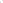 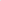 До начала проведения конкурса конкурсная комиссия предоставляет каждому претенденту, допущенному к участию в конкурсе, возможность ознакомления с условиями трудового договора, общими сведениями и основными показателями деятельности учреждения.Секретарь конкурсной комиссии в течение 7 дней со дня принятия комиссией решения, направляет сообщение в письменной форме претенденту на замещение вакантной должности, не допущенному к участию во втором этапе, о причинах отказа.Кандидат на замещение вакантной должности, не допущенный к участию в конкурсе, вправе обжаловать это решение в соответствии с законодательством Российской Федерации.Не позднее семи дней до начала проведения 2 этапа конкурса секретарь конкурсной комиссии формирует список претендентов, допущенных к участию во втором этапе конкурса, о чем информирует претендентов.Второй этап проводится очно в форме собеседования и представления программ развития учреждения и заключается в оценке профессионального уровня кандидатов на замещение вакантной должности руководителя, их соответствия квалификационным требованиям к этой должности, а также представленных кандидатом предложений по программе деятельности и развития учреждения.Конкурсная комиссия оценивает также знание кандидатами отраслевой специфики, основ гражданского, трудового, налогового законодательства, основ управления предприятием, учреждением, маркетинга, финансового аудита и планирования.С каждым претендентом проводится индивидуальное собеседование.Обсуждение конкурсной комиссией кандидатуры претендента происходит в его отсутствие.Решение конкурсной комиссии является основанием для принятия решения о назначении кандидата на должность либо об отказе в таком назначении.Конкурсная комиссия принимает решение в порядке, предусмотренном пунктом 2.7 настоящего Положения. 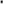 4.4. В течение 30 дней с момента вынесения решения конкурсной комиссии кандидат, отобранный конкурсной комиссией по результатам конкурса, назначается на должность.4.5. Конкурсная комиссия принимает решение о признании конкурса несостоявшимся в следующих случаях:документы для участия в конкурсе представили менее двух кандидатов;в результате отзыва заявлений кандидатами участие в конкурсе приняли менее двух кандидатов;если в результате голосования конкурсной комиссии ни один из претендентов не получил большинства голосов.Решение конкурсной комиссии о признании конкурса несостоявшимся является основанием для принятия решения о проведении повторного конкурса.